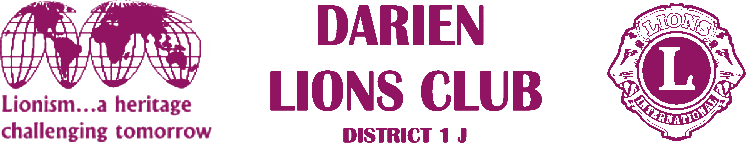 1702 Plainfield Road • Darien, Illinois 60561www.darienlions.org ++ www.Facebook.com/DLCILDLC Board Meeting Agenda – Sept 19, 2019 – Home of Steve Wernecke2019-2020PresidentAndrew BrunsenVice PresidentJohn PearsonSecretary-Corres.Randy PorzelTreasurerMike FalcoSecretary-FinancialEd O’ConnerCommittee LiaisonBrian DahowskiPublicitySteve WerneckeActivitiesDon CozzolinoMembershipSteve HiattTail TwisterGreg RuffoloRyan WalheimLion TamerKevin LitwinPast PresidentKen KohnkeCall to order 7pm – Lion President Andrew BrunsenPledge of AllegianceGuest and Meeting Decorum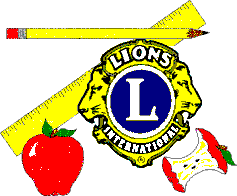 Welcome Past PresidentsKris SantRick BiehlLarry SmithMike McLamoreFrank ModelskiTony GricusJim Sims                                 Greg Ruffolo                          Joe MarcheseArt DonnerDennis KuczynskiDon CozzolinoJohn GalanBill O’MalleyKen PoindexterKerry SpitznagleWayne ScharnakBrian KieferLloyd HemauerSteve HiattJim KiserJim JankowskiDoug BarnesDennis BreierTroy FlemingKen KohnkeCommittee ReportsDarienfest Corn Tent – Lion Ed O’Conner Steak Fry – Lion Robert BailieCandy Day – Lion Bill O’MalleyCandy Day Business – Lion John PearsonHalloween Party – Lion Steve WerneckeMembership Report – Lion Steve HiattReview and accept new membersSecretary (Financial) Report – Lion Ed O’ConnerReview dues collectionsSecretary Report – Lion Randy PorzelAugust 15, 2019 Board for approvalSeptember 5, 2019 Steak Fry for reviewTreasurer Report – Lion Mike FalcoAugust 2019 for approvalPresident’s Report / CorrespondenceChairman / Co-Chairman Meeting held August 22, 2019SE Zone Meeting held September 4, 2013Oct dinner meeting @ Chuck’s start business at 6:30pmPeace PosterUnfinished BusinessMembership Participation Point SystemNew BusinessMotivent Partnering Opportunity – Dana PavluDonation – Dr. Lewis Mission TripComing EventsBusiness Meeting @ Carriage Greens 9-26-2019 Vest NightInduction Dinner w/Spouses @ Bohemian Crystal 10-10-2019Candy Day 10-11 and 10-12-2019 all dayBoard Meeting @ House of O’Connor 10-17-2019Business Meeting @ Carriage Greens 10-24-2019 Vest NightHalloween Party @ Sportsplex 10-31-2019Board CommentsJohn PearsonRandy PorzelMike FalcoEd O’ConnerBrian DahowskiSteve WerneckeDon CozzolinoSteve HiattGreg RuffoloRyan WalheimKevin LitwinKen KohnkeAdjourn